Уважаемая госпожа,
уважаемый господин,1	Хотел бы сообщить вам, что 3-е совместное мероприятие АТСЭ/МСЭ по соответствию и ‎функциональной совместимости (C&I ) состоится 7–8 сентября 2015 года в Бангкоке (Таиланд). Это мероприятие пройдет в гостинице Centara Grand в башне Central World, Бангкок (Таиланд), а затем там же 9–12 сентября 2015 года состоится Форум АТСЭ по программе стандартизации (ASTAP-26). 2	Мероприятие состоит из следующих трех частей, которые планируется провести следующим образом:1)	Проверка на функциональную совместимость (7 сентября 2015 г.);2)	Демонстрация (7–9 сентября 2015 г.);3)	Семинар-практикум (8 сентября 2015 г.).Обсуждения будут проходить только на английском языке.3	В соответствии с Резолюцией 177 (Гвадалахара, 2010 г.) Полномочной конференции МСЭ осуществляет работу по Программе C&I, с тем чтобы обеспечить соответствие и функциональную совместимость в отношении продуктов ИКТ, внедренных в соответствии с Рекомендациями МСЭ-Т или частями этих Рекомендаций. Программа базируется на четырех основных задачах: задача 1 – оценка соответствия; задача 2 – мероприятия, касающиеся функциональной совместимости; задача 3 – создание потенциала; и задача 4 – создание центров тестирования и программ по C&I в развивающихся странах.На этом совместном мероприятии АТСЭ/МСЭ будет представляться обновленная информация и пропагандироваться деятельность, касающаяся C&I, в регионе АТСЭ. Мероприятие также будет способствовать созданию потенциала по вопросам C&I. Кроме того, ожидается, что это мероприятие позволит получить соответствующие отклики для дальнейшего изучения исследовательскими комиссиями МСЭ-T.4	Часть мероприятия, посвященная проверке, включает проверку продуктов, которые основаны на Рекомендациях МСЭ-Т, на функциональную совместимость. Производителям и поставщикам услуг настоятельно предлагается представить свои продукты и принять участие в проверке функциональной совместимости. Результаты проверки на функциональную совместимость могут распространяться среди участников на основе соглашений, таких как соглашения о неразглашении (NDA). Эти соглашения могут охватывать следующие технологии и услуги:•	IPTV (включая IPTV-MAFR (Структура мультимедийных приложений)). Примечание: Проверка СПП (VoIP, видеоконференцсвязи) пройдет до этого мероприятия АТСЭ/МСЭ, на мероприятии по функциональной совместимости СПП HATS (Согласование передовых систем электросвязи, Япония), которое при поддержке МСЭ и АТСЭ пройдет в Токио, Япония, 14–16 июля 2015 года. Отчет по результатам проверки будет представлен на семинаре-практикуме. Информация размещена по адресу: http://www.itu.int/en/ITU-T/C-I/interop/Pages/HATS-Interoperability-event-on-NGN_July2015.aspx.Часть мероприятия, посвященная демонстрации, включает показ новых продуктов, представленных участвующими производителями и исследовательскими институтами. Задача этой части – подчеркнуть значение передовых технологий и текущей работы по стандартизации, ведущейся в МСЭ-Т. Она может охватывать следующие технологии и услуги:•	функциональное взаимодействие IMS/СПП;•	будущая транспортная сеть;•	межмашинное взаимодействие/интернет вещей/электронное здравоохранение;•	FTTH (GPON и GEPON);•	IPTV/интернет-ТВ;•	E2E услуга СПП;•	SDN/NFV;•	переход от существующих сетей к СПП/будущим сетям.Часть мероприятия, посвященная семинару-практикуму, включает лекции и презентации о деятельности, связанной с C&I, и о перспективах на будущее в изложении экспертов (МСЭ, региональных ОРС, правительств, частного сектора и т. д.), проведение участниками обмена знаниями и опытом и обсуждений в целях поиска возможных решений проблем функциональной совместимости на основе подхода МСЭ к C&I. Данное обсуждение будет сопровождаться одновременным проведением мероприятий по проверке и демонстрации, на которых может быть представлено несколько примеров. Проект программы, который будет периодически обновляться, а также касающаяся семинара-практикума информация размещены на веб-сайте мероприятия по адресу: http://www.itu.int/en/ITU-T/C-I/interop/Pages/CI_APT_Sept15.aspx.5	Мероприятие открыто для всех участников отрасли ИКТ из Государств – Членов МСЭ и/или АТСЭ, в том числе поставщиков, операторов, регуляторных органов, исследовательских институтов и региональных ОРС. За участие в качестве экспонентов в мероприятиях по проверке и/или демонстрации АТСЭ взимает сбор в размере ориентировочно 800 долл. США с организации. Эта сумма предназначена для покрытия затрат по проведению мероприятия, включая помещения в месте проведения, интернет и техническую поддержку. Просьба принять к сведению, что этот сбор будет базироваться на принципе возмещения затрат на проведение проверки и демонстрации, поэтому его размер может отличаться от упомянутой выше суммы. Участие в семинаре-практикуме и посещение демонстраций бесплатны, но стипендии не предоставляются.6	Общая информация относительно размещения в гостиницах, обеспечения транспортом и необходимости получения визы будет размещена на веб-сайте мероприятия по следующему адресу: http://www.itu.int/en/ITU-T/C-I/interop/Pages/CI_APT_Sept15.aspx.7	Регистрация: с тем чтобы принимающая сторона могла предпринять необходимые действия в отношении организации этого мероприятия, был бы признателен вам за направление возможными экспонентами, участвующими в демонстрациях и проверках, регистрационной формы (см. Приложение 1) в Секретариат АТСЭ по электронной почте: aptastap@apt.int или по факсу: ‎+66 2 5737479 ‎в максимально короткий срок, но не позднее 7 августа 2015 года. Просьба иметь в виду, что регистрация индивидуальных участников осуществляется в онлайновом режиме по адресу: http://www.apt.int/content/online-registration.С уважением,Чхе Суб Ли
Директор Бюро
стандартизации электросвязиПриложение: 1ANNEX 1
(to TSB Circular 158)ATTACHMENT 1 to ANNEX 1For Participating Companies in IPTV Interoperability TestingPlease fill in the table below to describe the equipment which you will bring to the event.Table 1: Questionnaire for IPTV interoperability testingOutline of testing1)	Test condition: IPTV service interoperability testing based on ITU-T H.701, H.721, H.762, and H.7702)	Category of testing: Service discovery, VoD, Linear TV, LIME, FEC3)	Terminals: IPTV terminal (See Figure2) 4)	Test scenarios： IPTV head-end – terminals communications based on ITU-T HSTP.CONF-H701, HSTP.CONF-H721, HSTP.CONF-H762 and HSTP.CONF-H770.5)	Event Schedule:  7 September 20156)	Preparation Schedule: Close of registration: 	Fri 7 AugustCross check of parameter sheets and confirmation of test sequence: 　Mon 10 August 7)	Test configurationFigure 1: IPTV Interoperability testing configurationBaseline standard1)	H.701, Content Delivery Error Recovery for IPTV services.2)	H.721, IPTV Terminal Device: Basic model.3)	H.762, Lightweight interactive multimedia environment (LIME) for IPTV services.4)	H.770, Mechanisms for service discovery and selection for IPTV services.Interoperability test suitesHSTP.CONF-H701, conformance testing specification for H.701HSTP.CONF-H721, conformance testing specification for H.721HSTP.CONF-H762, conformance testing specification for H.762HSTP.CONF-H770, conformance testing specification for H.770ATTACHMENT 2 to ANNEX 1 For Exhibitors of ShowcasingPlease fill in the table below to describe the equipment which you will bring to the event.______________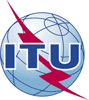 Международный союз электросвязиБюро стандартизации электросвязиМеждународный союз электросвязиБюро стандартизации электросвязи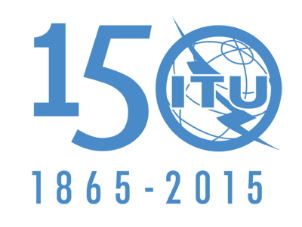 Осн.:


Для контактов:
Тел.:
Факс:
Эл. почта:Циркуляр 158 БСЭ
TSB Workshops/K.M.

Каору Мизуно (Kaoru Mizuno)+41 22 730 6226 
+41 22 730 5853tsbworkshops@itu.int–	Администрациям Государств – Членов Союза–	Членам Сектора МСЭ-Т–	Ассоциированным членам МСЭ-Т–	Академическим организациям − Членам МСЭОсн.:


Для контактов:
Тел.:
Факс:
Эл. почта:Циркуляр 158 БСЭ
TSB Workshops/K.M.

Каору Мизуно (Kaoru Mizuno)+41 22 730 6226 
+41 22 730 5853tsbworkshops@itu.intКопии:–	Председателям и заместителям председателей исследовательских комиссий МСЭ-Т–	Директору Бюро развития электросвязи–	Директору Бюро радиосвязи–	Директору Регионального отделения МСЭ в Бангкоке–	Постоянному представительству Таиланда в ЖеневеПредмет:Третье совместное мероприятие АТСЭ/МСЭ, касающееся соответствия 
и функциональной совместимости
Бангкок, Таиланд, 7–8 сентября 2015 года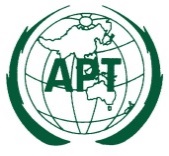 APT/ITU Conformance and Interoperability Event 2015 7–8 September 2015, Bangkok, ThailandAPT/ITU Conformance and Interoperability Event 2015 7–8 September 2015, Bangkok, Thailand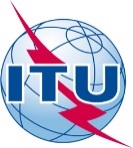 REGISTRATION FORMFor Participating Companies and Exhibitors for the Testing and ShowcasingREGISTRATION FORMFor Participating Companies and Exhibitors for the Testing and ShowcasingREGISTRATION FORMFor Participating Companies and Exhibitors for the Testing and ShowcasingREGISTRATION FORMFor Participating Companies and Exhibitors for the Testing and ShowcasingPlease completely fill in the form using CAPITAL LETTERS. Please completely fill in the form using CAPITAL LETTERS. Last Date of Submission:7 August 2015Last Date of Submission:7 August 2015CONTACT INFORMATION: CONTACT INFORMATION: CONTACT INFORMATION: CONTACT INFORMATION: Company / Organization: ……………………………………………………………………………..…………………. ……   Country:                            ……………………………………………………………………………..…………………. ……   CONTACT PERSON (for APT/ITU C&I Events): First Name: (Mr./Ms./Mrs./Dr.)   ………………………………..                Last Name:  ….………..…………………. …….…. . Present Position (Title):           ……..……………………………………………………………………….……..…………………Business Address:                    ……..……………………………………………………………………….……..…………………                                                ……..……………………………………………………………………….……..…………………Phone:  ………………………….           Fax No:  ……….……………………..              E-mail:   …….…………………….……Company / Organization: ……………………………………………………………………………..…………………. ……   Country:                            ……………………………………………………………………………..…………………. ……   CONTACT PERSON (for APT/ITU C&I Events): First Name: (Mr./Ms./Mrs./Dr.)   ………………………………..                Last Name:  ….………..…………………. …….…. . Present Position (Title):           ……..……………………………………………………………………….……..…………………Business Address:                    ……..……………………………………………………………………….……..…………………                                                ……..……………………………………………………………………….……..…………………Phone:  ………………………….           Fax No:  ……….……………………..              E-mail:   …….…………………….……Company / Organization: ……………………………………………………………………………..…………………. ……   Country:                            ……………………………………………………………………………..…………………. ……   CONTACT PERSON (for APT/ITU C&I Events): First Name: (Mr./Ms./Mrs./Dr.)   ………………………………..                Last Name:  ….………..…………………. …….…. . Present Position (Title):           ……..……………………………………………………………………….……..…………………Business Address:                    ……..……………………………………………………………………….……..…………………                                                ……..……………………………………………………………………….……..…………………Phone:  ………………………….           Fax No:  ……….……………………..              E-mail:   …….…………………….……Company / Organization: ……………………………………………………………………………..…………………. ……   Country:                            ……………………………………………………………………………..…………………. ……   CONTACT PERSON (for APT/ITU C&I Events): First Name: (Mr./Ms./Mrs./Dr.)   ………………………………..                Last Name:  ….………..…………………. …….…. . Present Position (Title):           ……..……………………………………………………………………….……..…………………Business Address:                    ……..……………………………………………………………………….……..…………………                                                ……..……………………………………………………………………….……..…………………Phone:  ………………………….           Fax No:  ……….……………………..              E-mail:   …….…………………….……MEMBERSHIP STATUS: (Please tick which is appropriate for your membership status)MEMBERSHIP STATUS: (Please tick which is appropriate for your membership status)MEMBERSHIP STATUS: (Please tick which is appropriate for your membership status)MEMBERSHIP STATUS: (Please tick which is appropriate for your membership status)1. Affiliate Member of APT                        2. Sector Member of ITU                      3. International/Regional Organization           4. Non-Member of both APT and ITU        5. Others      …….…………………….……1. Affiliate Member of APT                        2. Sector Member of ITU                      3. International/Regional Organization           4. Non-Member of both APT and ITU        5. Others      …….…………………….……1. Affiliate Member of APT                        2. Sector Member of ITU                      3. International/Regional Organization           4. Non-Member of both APT and ITU        5. Others      …….…………………….……1. Affiliate Member of APT                        2. Sector Member of ITU                      3. International/Regional Organization           4. Non-Member of both APT and ITU        5. Others      …….…………………….……PARTICIPATION: (Please tick your role in the Event) PARTICIPATION: (Please tick your role in the Event) PARTICIPATION: (Please tick your role in the Event) PARTICIPATION: (Please tick your role in the Event) 1. 	Workshop   2. 	IPTV testing    (Please fill in the Annex 1)        3.     	Exhibitor of Showcasing    (Please fill in the Annex 2)                       1. 	Workshop   2. 	IPTV testing    (Please fill in the Annex 1)        3.     	Exhibitor of Showcasing    (Please fill in the Annex 2)                       1. 	Workshop   2. 	IPTV testing    (Please fill in the Annex 1)        3.     	Exhibitor of Showcasing    (Please fill in the Annex 2)                       1. 	Workshop   2. 	IPTV testing    (Please fill in the Annex 1)        3.     	Exhibitor of Showcasing    (Please fill in the Annex 2)                       DELEGATION LIST: (if decided)Individual participants need to register online at http://www.apt.int/content/online-registrationDELEGATION LIST: (if decided)Individual participants need to register online at http://www.apt.int/content/online-registrationDELEGATION LIST: (if decided)Individual participants need to register online at http://www.apt.int/content/online-registrationDELEGATION LIST: (if decided)Individual participants need to register online at http://www.apt.int/content/online-registration……………………………………………………………………………..…………………. ……   ……………………………………………………………………………..…………………. ……   ……………………………………………………………………………..…………………. ……   ……………………………………………………………………………..…………………. ……   ……………………………………………………………………………..…………………. ……   ……………………………………………………………………………..…………………. ……   ……………………………………………………………………………..…………………. ……   ……………………………………………………………………………..…………………. ……   ……………………………………………………………………………..…………………. ……   ……………………………………………………………………………..…………………. ……   ……………………………………………………………………………..…………………. ……   ……………………………………………………………………………..…………………. ……   
Signature ______________________________                                            Date: __________________
Signature ______________________________                                            Date: __________________
Signature ______________________________                                            Date: __________________
Signature ______________________________                                            Date: __________________PLEASE RETURN TO: ASIA-PACIFIC TELECOMMUNITY, 12/49 SOI 5, CHAENGWATANA ROAD, BANGKOK 10210, THAILAND. 
	                  FAX:+662 573 7479; EMAIL: APTASTAP@APT.INTPLEASE RETURN TO: ASIA-PACIFIC TELECOMMUNITY, 12/49 SOI 5, CHAENGWATANA ROAD, BANGKOK 10210, THAILAND. 
	                  FAX:+662 573 7479; EMAIL: APTASTAP@APT.INTPLEASE RETURN TO: ASIA-PACIFIC TELECOMMUNITY, 12/49 SOI 5, CHAENGWATANA ROAD, BANGKOK 10210, THAILAND. 
	                  FAX:+662 573 7479; EMAIL: APTASTAP@APT.INTPLEASE RETURN TO: ASIA-PACIFIC TELECOMMUNITY, 12/49 SOI 5, CHAENGWATANA ROAD, BANGKOK 10210, THAILAND. 
	                  FAX:+662 573 7479; EMAIL: APTASTAP@APT.INTItemsDescriptionName of equipmentInteroperability test suites (service testing framework)Interoperability test suites (service testing framework)IPTV service test specifications□　ITU-T H.701 (HSTP.CONF-H.701)□　ITU-T H.721 (HSTP.CONF-H.721)□　ITU-T H.762 (HSTP.CONF-H.762)□　ITU-T H.770 (HSTP.CONF-H.770)□　OthersOther itemsOther itemsIP version□  IPv4□  IPv6□  IPv4 & IPv6Test category□  IPTV Service discovery　□  IPTV basic service (VOD and/or Linear TV)　□  IPTV light weight multimedia environment□  IPTV Content Delivery Error Recovery□  Others ([　　　　　　　　　　　　　　　　　　　　　　])Specifications of equipmentDimensions: Weight: Power consumption:NotesPlease indicate any other commentsItemsDescriptionTopics of ShowcasingEquipment 1Name:Dimensions: Weight: Power consumption:Equipment 2Name:Dimensions: Weight: Power consumption:Equipment 3Name:Dimensions: Weight: Power consumption:NotesPlease indicate any other comments and requirements.